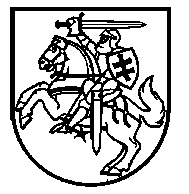 LIETUVOS RESPUBLIKOS ŠVIETIMO IR MOKSLO MINISTRASĮSAKYMAS DĖL 2018–2019 MOKSLO METŲ ĮSKAITOS IR BRANDOS EGZAMINŲ TVARKARAŠČIŲ PATVIRTINIMO2018 m. rugpjūčio 30 d. Nr. V-790 VilniusVadovaudamasi Lietuvos Respublikos švietimo įstatymo 38 straipsnio 4 dalimi, Brandos egzaminų organizavimo ir vykdymo tvarkos aprašo, patvirtinto Lietuvos Respublikos švietimo ir mokslo ministro 2006 m. gruodžio 18 d. įsakymu Nr. ISAK-2391 „Dėl Brandos egzaminų organizavimo ir vykdymo tvarkos aprašo ir Lietuvių kalbos ir literatūros įskaitos organizavimo ir vykdymo tvarkos aprašo patvirtinimo“, 20 punktu ir Lietuvių kalbos ir literatūros įskaitos organizavimo ir vykdymo tvarkos aprašo, patvirtinto Lietuvos Respublikos švietimo ir mokslo ministro 2006 m. gruodžio 18 d. įsakymu Nr. ISAK-2391 „Dėl Brandos egzaminų organizavimo ir vykdymo tvarkos aprašo ir Lietuvių kalbos ir literatūros įskaitos organizavimo ir vykdymo tvarkos aprašo patvirtinimo“, 6 punktu, t v i r t i n u  2018–2019 mokslo metų įskaitos ir brandos egzaminų tvarkaraščius (pridedama).Švietimo ir mokslo ministrė                                                                             Jurgita PetrauskienėPATVIRTINTA Lietuvos Respublikos švietimo ir mokslo ministro2018 m. rugpjūčio 30 d. įsakymu Nr. V-7902018 – 2019 MOKSLO METŲ ĮSKAITOS IR BRANDOS EGZAMINŲ TVARKARAŠČIAII SKYRIUSĮSKAITOS TVARKARAŠTISII SKYRIUSBRANDOS EGZAMINŲ TVARKARAŠTIS* Įskaitos, egzamino pradžia mokyklos vadovo nustatytu laiku; ** Užsienio kalbos (prancūzų) brandos egzaminas vyktų birželio 6 d., o pakartotinėje sesijoje – birželio 27 d., jeigu nebūtų registruotų kandidatų, pasirinkusių laikyti  ir užsienio kalbos (prancūzų), ir užsienio kalbos (vokiečių) brandos egzaminus. ______________________________________________________ĮskaitaData1. Lietuvių kalba ir literatūra2019 m. vasario 25 d. – 2019 m. balandžio 19 d.*EgzaminasEgzamino tipasData2. TechnologijosMokyklinis2018 m. spalio 1 d. – 2019 m. balandžio 1 d.3. MenaiMokyklinis2018 m. spalio 1 d. – 2019 m. balandžio 1 d.4. Gimtoji kalba (baltarusių, lenkų, rusų, vokiečių) (I dalis) Mokyklinis2019 m. balandžio 2 d. – 2019 m. gegužės 18 d.*5. Brandos darbas5.1. IV gimnazijų klasių mokiniams5.2. III gimnazijų klasių mokiniamsMokyklinis2018 m. spalio 1 d. – 2019 m. balandžio 1 d.2019 m. sausio 30 d. – 2020 m. balandžio 1 d.EgzaminasEgzamino tipasDataPradžiaPAGRINDINĖ SESIJAPAGRINDINĖ SESIJAPAGRINDINĖ SESIJAPAGRINDINĖ SESIJA6. Užsienio kalbos (anglų) kalbėjimo dalisValstybinis2019 m. balandžio 24, 25, 26 d. (T, K, Pn)9 val.7. Užsienio kalbos (rusų) kalbėjimo dalis Valstybinis2019 m. balandžio 25, 26 d. (K, Pn)9 val.8. Užsienio kalbos (prancūzų, vokiečių) kalbėjimo dalisValstybinis2019 m. balandžio 26 d. (Pn)9 val.9. Muzikologija (I dalis)Mokyklinis2019 m. gegužės 6 d. (P)9 val.10. Užsienio kalbos (anglų) klausymo, skaitymo ir rašymo dalys Valstybinis2019 m. gegužės 11 d. (Š) 9 val.11. Muzikologija (II dalis)Mokyklinis2019 gegužės 15 d. (T)9 val.12. Užsienio kalbos (prancūzų) klausymo, skaitymo ir rašymo dalys Valstybinis2019 m. gegužės 20 d. (P) **9 val.13. Gimtoji kalba (baltarusių, lenkų, rusų, vokiečių)  (II, III dalys)Mokyklinis2019 m. gegužės 22 d. (T)9 val.14. ChemijaValstybinis2019 m. gegužės 28 d. (A)9 val.15. Informacinės technologijosValstybinis2019 m. gegužės 30 d. (K)9 val.16. Lietuvių kalba ir literatūraMokyklinis Valstybinis2019 m. birželio 1 d. (Š)9 val.17. Biologija Valstybinis 2019 m. birželio 4 d. (A)9 val.18. Užsienio kalbos (vokiečių) klausymo, skaitymo ir rašymo dalysValstybinis2019 m. birželio 6 d. (K) **9 val.19. FizikaValstybinis2019 m. birželio 10 d. (P)9 val.20. Užsienio kalbos (rusų) klausymo, skaitymo ir rašymo dalysValstybinis2019 m. birželio 12  d. (T)9 val.21.  MatematikaValstybinis2019 m. birželio 14 d. (Pt)9 val.22. IstorijaValstybinis2019 m. birželio 18 d. (A)9 val.23. GeografijaValstybinis2019 m. birželio 20 d. (K)9 val.PAKARTOTINĖ SESIJAPAKARTOTINĖ SESIJAPAKARTOTINĖ SESIJAPAKARTOTINĖ SESIJA24. Lietuvių kalba ir literatūra Valstybinis2019 m. birželio 21 d.9 val.25. Užsienio kalbos (prancūzų) klausymo, skaitymo ir rašymo dalysValstybinis 2019 m. birželio 21 d.**13 val.26. Užsienio kalbos (anglų) klausymo, skaitymo ir rašymo dalysValstybinis2019 m. birželio 25 d.9 val.27. BiologijaValstybinis2019 m. birželio 25 d.13 val.28. GeografijaValstybinis2019 m. birželio 26 d.9 val.29. Užsienio kalbos (rusų) klausymo, skaitymo ir rašymo dalysValstybinis2019 m. birželio 26 d.13 val.30. MatematikaValstybinis2019 m. birželio 27 d.9 val.31. Užsienio kalbos (vokiečių) klausymo, skaitymo ir rašymo dalysValstybinis2019 m. birželio 27 d.**13 val.32. IstorijaValstybinis2019 m. birželio 28 d.9 val.33. Muzikologija (I dalis)Mokyklinis2019 m. birželio 28 d.13 val.34. Užsienio kalbos (anglų, prancūzų, rusų, vokiečių) kalbėjimo dalisValstybinis2019 m. liepos 1 d.9 val.35. Informacinės technologijosValstybinis2019 m. liepos 2 d.9 val.36. FizikaValstybinis2019 m. liepos 2 d.13 val.37. ChemijaValstybinis2019 m. liepos 3 d.9 val.38. Gimtoji kalba (baltarusių, lenkų, rusų, vokiečių) (II, III dalys) Mokyklinis2019 m. liepos 3 d.13 val.39. Muzikologija (II dalis)Mokyklinis2019 m. liepos 4 d.9 val.40. Lietuvių kalba ir literatūraMokyklinis2019 m. liepos 11 d.9 val.